СОВЕТ ДЕПУТАТОВ ГОРОДСКОГО ОКРУГА ЩЁЛКОВО МОСКОВСКОЙ ОБЛАСТИР Е Ш Е Н И Е от 25.02.2022 № 322/42-85-НПАОб утверждении ключевых и индикативных показателей и их целевых значений, используемых при осуществлении муниципального контроля на автомобильном транспорте, городском наземном электрическом транспорте и в дорожном хозяйстве на территории городского округа Щёлково Московской областиВ   соответствии   со   статьей   30   Федерального   закона   от  31.07.2020 № 248-ФЗ «О государственном контроле (надзоре) и муниципальном контроле             в Российской Федерации», Положением о муниципальном контроле на автомобильном транспорте, городском наземном электрическом транспорте                      и в дорожном хозяйстве на территории городского округа Щёлково                        Московской области, утвержденным решением Совета депутатов городского округа Щёлково Московской области от 20.10.2021 № 285/35-71НПА, Совет депутатов городского округа Щёлково Московской областиРЕШИЛ:1.	Утвердить прилагаемые ключевые и индикативные показатели и                       их целевые значения, используемые при осуществлении муниципального                    контроля на автомобильном транспорте, городском наземном электрическом транспорте и в дорожном хозяйстве на территории городского округа                          Щёлково Московской области.2.	Опубликовать настоящее решение в общественно-политической               газете городского округа Щёлково «Время» и разместить на официальном                        сайте Администрации городского округа Щёлково.      Настоящее решение вступает в силу с 01.03.2022.Заместитель Председателя Совета депутатовгородского округа Щёлково						    А.В.АндроновГлава городского округа Щёлково					      А.А.БулгаковУТВЕРЖДЕНЫрешением Совета депутатов городского округа ЩёлковоМосковской области от 25.02.2022 № 322/42-85-НПАКлючевые и индикативные показатели и их целевые значения, используемые при осуществлении муниципального контроля на автомобильном транспорте, городском наземном электрическом транспорте и в дорожном хозяйстве на территории городского округа Щёлково Московской областиКлючевые показателиИндикативные показатели Ключевые показателиЦелевые 
значенияПроцент устраненных нарушений из числа выявленных нарушений законодательства70%Процент обоснованных жалоб на действия (бездействие) органа муниципального контроля и (или) его должностного лица при проведении контрольных мероприятий0%Процент отмененных результатов контрольных мероприятий5%Номер (индекс показателяНаименование показателяФормула расчетаКомментарий (интерпретация значений)Целевые 
значенияИндикативные показатели, характеризующие параметры проведенных мероприятийИндикативные показатели, характеризующие параметры проведенных мероприятийИндикативные показатели, характеризующие параметры проведенных мероприятийИндикативные показатели, характеризующие параметры проведенных мероприятийИндикативные показатели, характеризующие параметры проведенных мероприятийИндикативные показатели, характеризующие параметры проведенных мероприятий1.1.Выполняемость внеплановых проверокВвн=(Рф/Рп)х100Ввн-выполняемость внеплановых проверок, Рф-количество проведенных внеплановых проверок (ед.),Рп-количество распоряжение на проведение внеплановых проверок (ед.)100%1.2Доля проверок, на результаты которых поданы жалобыЖх100/ПфЖ-количество жалоб (ед.),Пф-количество проведенных проверок0%1.3Доля проверок, результаты которых были признаны недействительнымиПнх100/ПфПн-количество проверок. признанных недействительными (ед.),Пф-количество проведенных проверок (ед)0%1.4Доля внеплановых проверок, которые не удалось провести в связи с отсутствием проверяемого лицаПох100/ПфПо-проверки, не проведенные по причине отсутствия проверяемого лица.Пф- количество проведенных проверок (ед)30%1.5Доля заявлений, направленных на согласование в прокуратуру о проведении внеплановых проверок, в согласовании которых было отказаноКзох100/КпзКзо-количество заявлений, по которым пришел отказ в согласовании (ед),Кпз-количество поданных на согласование заявлений10%1.6Доля проверок, по результатам которых материалы направлены в уполномоченные органы для принятия решенийКнмх100/КвнКнм-количество материалов, направленных в уполномоченные органы (ед), Квн-количество выявленных нарушений (ед)100%1.7Количество проведенных профилактических мероприятийКпр=∑NпрКпр-показатель учитывает общее количество проведенных Nпр профилактических мероприятийИндикативные показатели,характеризующие объем задействованных трудовых ресурсовИндикативные показатели,характеризующие объем задействованных трудовых ресурсовИндикативные показатели,характеризующие объем задействованных трудовых ресурсовИндикативные показатели,характеризующие объем задействованных трудовых ресурсовИндикативные показатели,характеризующие объем задействованных трудовых ресурсов2.1Количество штатных единицКшт=∑КрКшт-количество штатных единиц определяется суммарным показателем ∑Кр-общее количество работников органа муниципального контроля, уполномоченных на проведение контрольно-надзорных мероприятий чел.2.2Нагрузка на работников органа муниципального контроляКм/Кр=НкКм-количество контрольных мероприятий (ед),Кр-количество работников органа контроля (ед),Нк-нагрузка на 1 работника (ед)шт.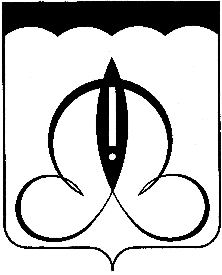 